Building for Tomorrow’s Leaders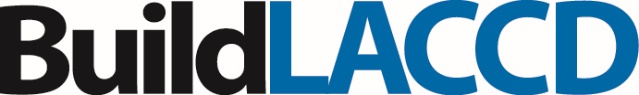 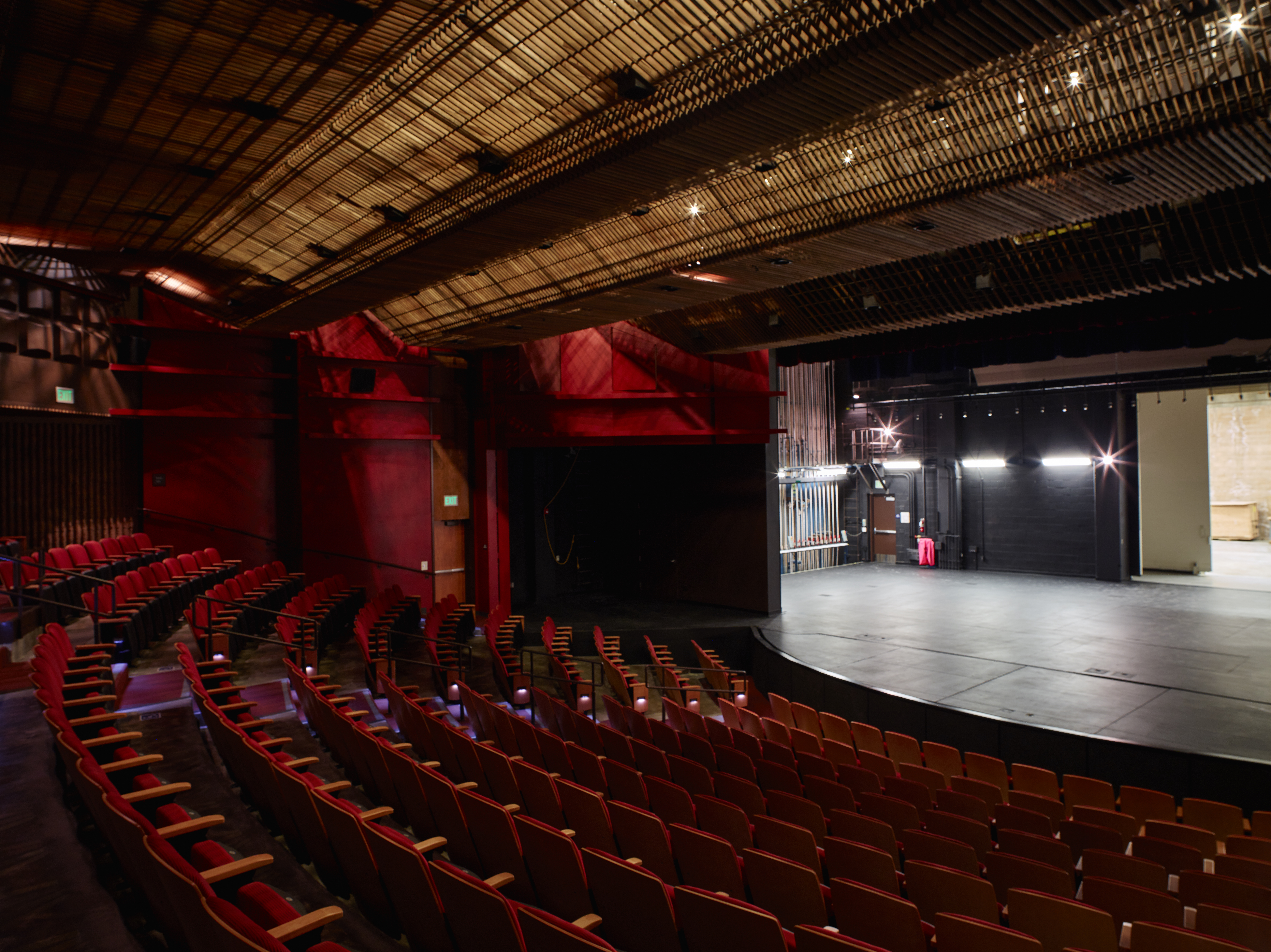 PRIMEKITCHELL CEM, INC.           CONTACT	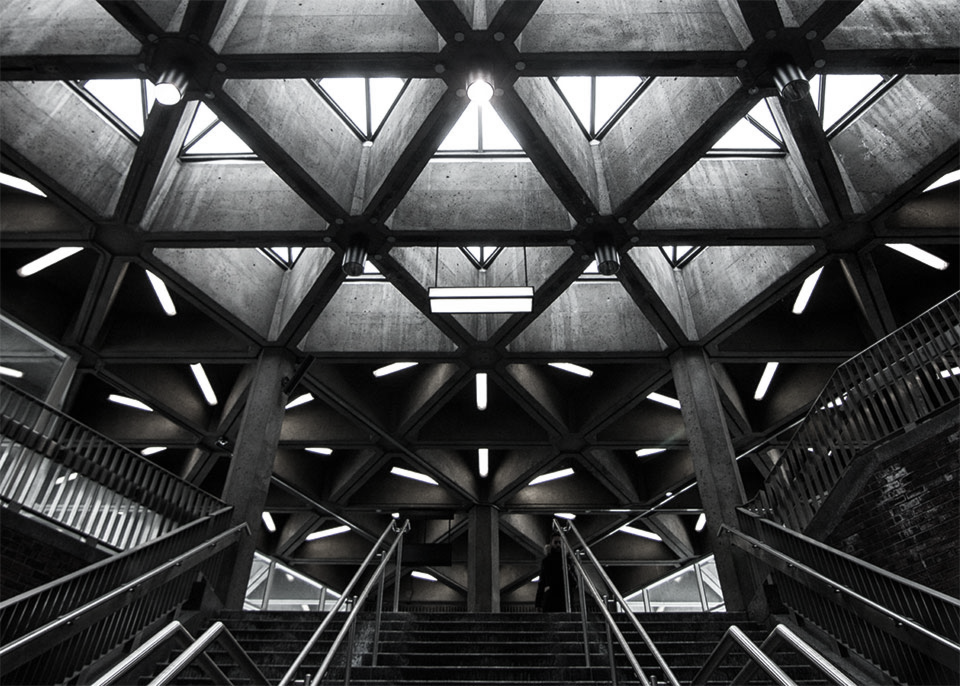 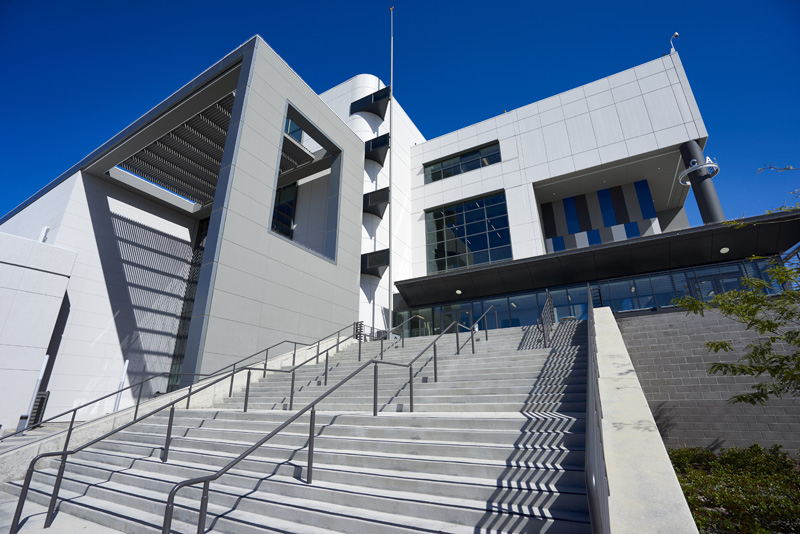 